West County Community High School (Charter School)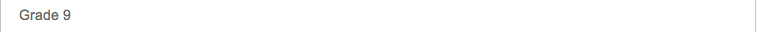 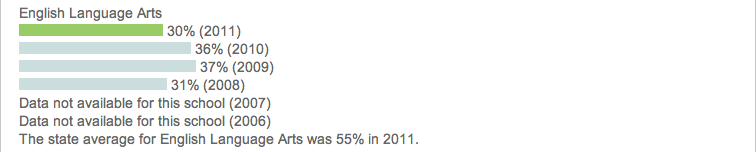 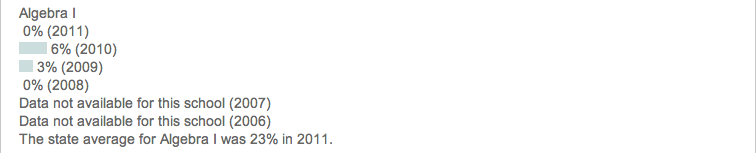 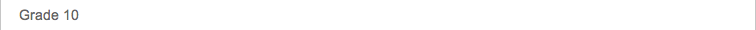 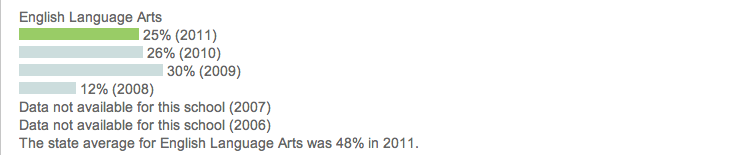 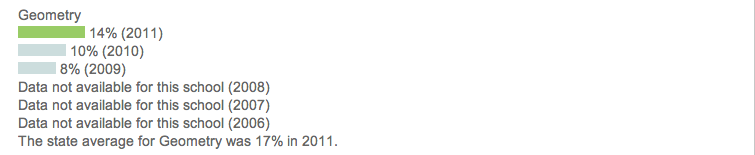 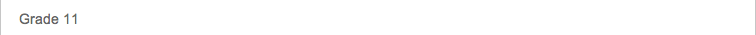 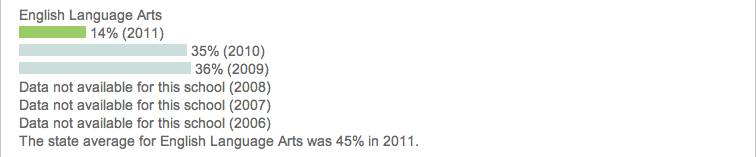 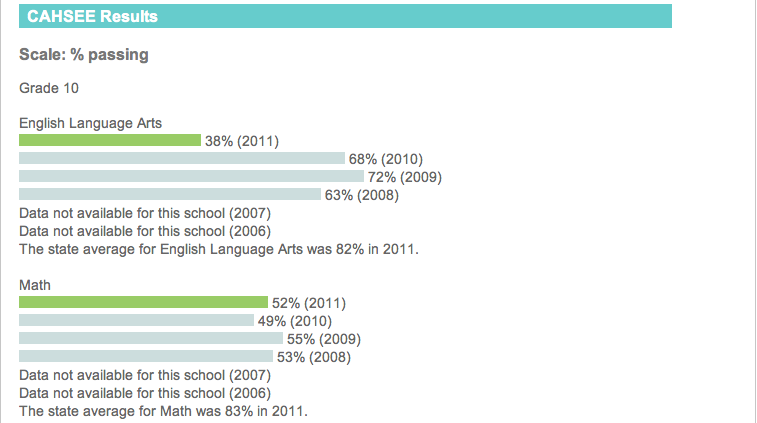 Leadership Public Schools – Richmond (Charter School)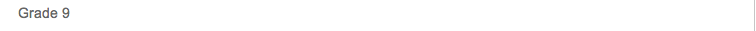 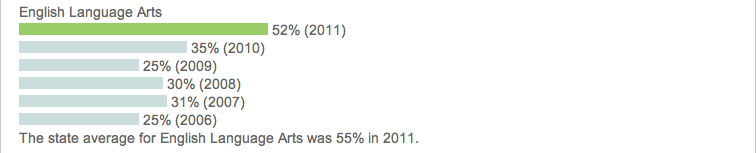 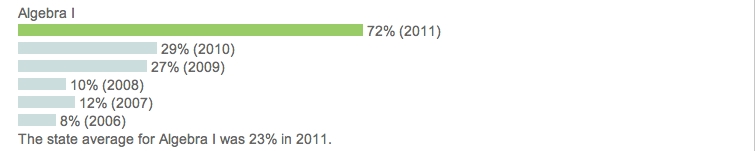 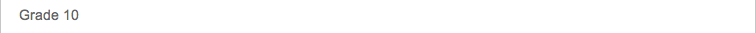 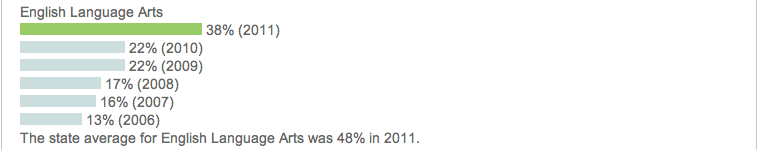 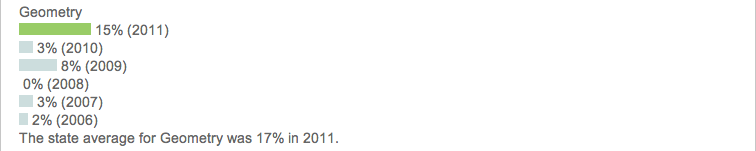 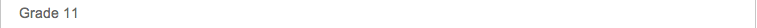 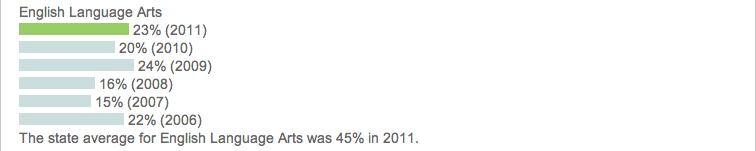 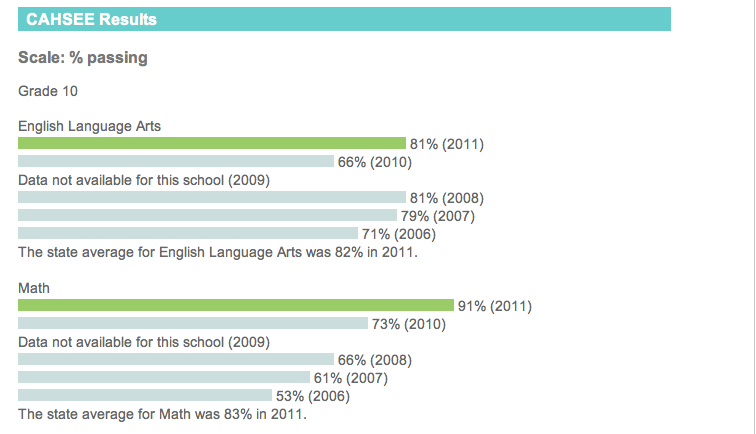 El Cerrito High School (Traditional Public School)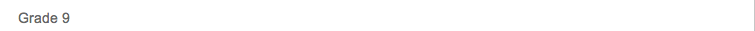 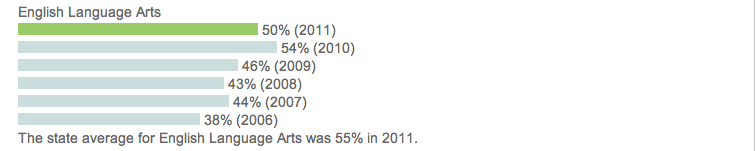 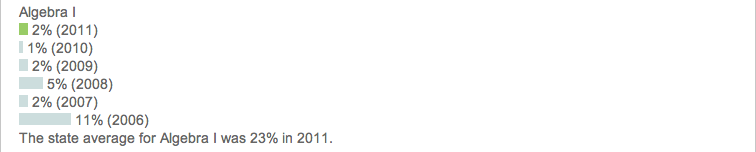 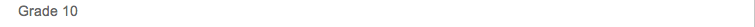 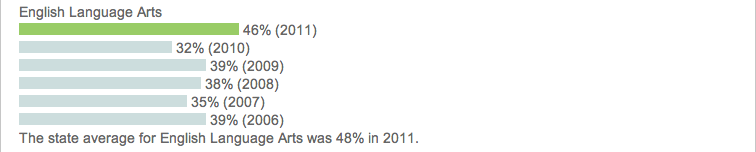 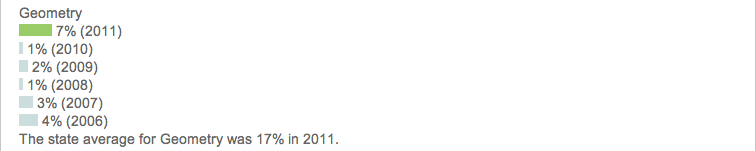 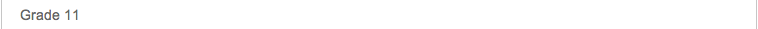 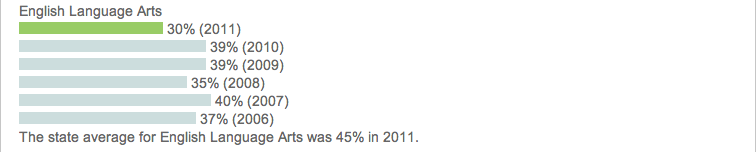 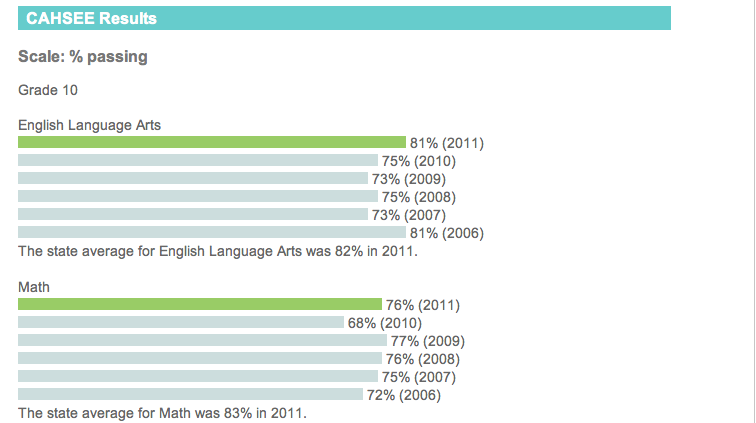 Richmond High School (Traditional Public School)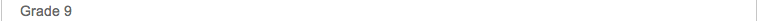 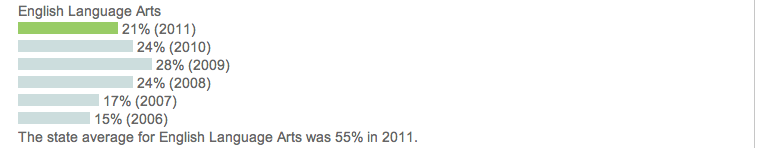 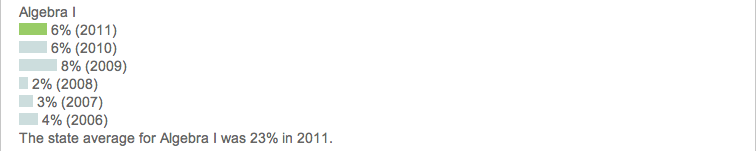 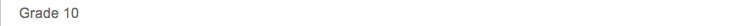 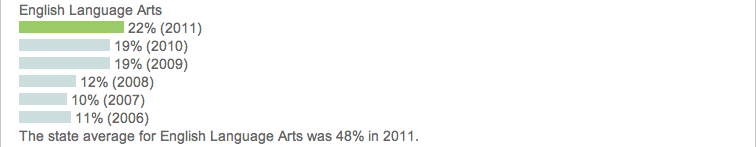 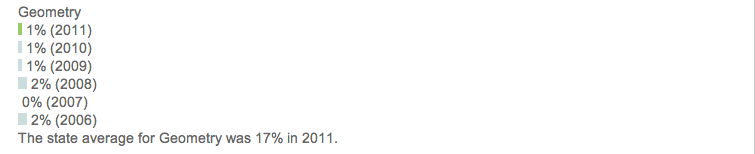 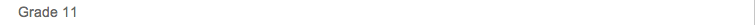 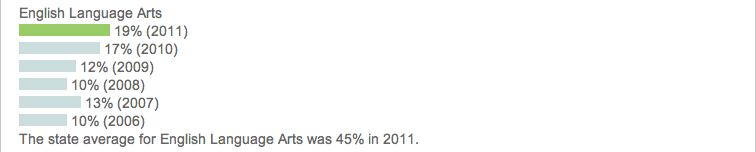 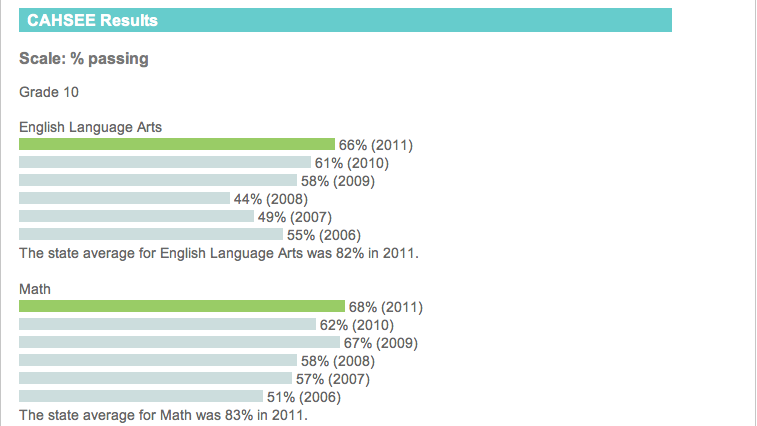 Data Reflection QuestionsIn general, what do you notice about the performance of charter schools?  ___________________________________________________________ ______________________________________________________________________________________________________________________What do you notice about the performance of traditional public schools?  ___________________________________________________________ ______________________________________________________________________________________________________________________What is a question that you have about the data that you just looked at? ___________________________________________________________ ______________________________________________________________________________________________________________________